Тема:  Где найти витамины веснойЦель: 	    - дать представление о том, какие продукты наиболее полезны инеобходимы человеку весной;показать, что правильное питание – залог здоровья,  хорошей физической   формы и хорошего настроения  - продолжить развивать у детей основу правильного и разнообразного питания; умения ухаживать за выращенной на подоконнике рассадой;            - воспитывать аккуратность; способствовать развитию эффективного  взаимоотношения между детьми и родителями.Оборудование – мультимедийный  проектор; экран; компьютер; монитор; горшочки с рассадой ( укроп, лук салат), листы наблюдений, костюмы для сценки, компьютерная презентация. 1.Установление свободной и доверительной атмосферы.                                       - Здравствуйте, ребята.  Начинается наш урок.  Поприветствуем гостей, которых очень рады видеть на нашей встрече своей улыбкой.Сегодня мы его проведем особенно. Девиз нашего урока таков:                                    Мы умеем  думать,                                    Мы умеем рассуждать,                                    Что полезно для здоровья,                                    То и будем  выбирать! ( Разучиваем по 2 строчки.  Повторяйте за мной. )2. Сообщение темы.-Ребята, сегодня мы продолжаем разговор о правильном питании.Откройте рабочую тетрадь на стр 44. Работаем в парах.- Кто изображен на картинке?- Что делают девочки?- Чем полезны яблоки?Прочитайте в учебнике, как ответила на этот вопрос  Катя.3.Проблемная ситуация. Постановка целей наблюдения.- По каким приметам вы определяете, что пришла весна?Девочкам  предстоит ответить на трудный вопрос.                                                                       Где найти витамины весной.Обозначим цели нашего наблюдения:Где найти витамины весной?Как вырастить зелень? ( лук, салат, укроп, петрушку) Что можно приготовить из зелени?                                                                                    4. Актуализация опорных знаний.Весной мы часто болеем, нашему организму необходимы витамины.- Как пополнить запас витаминов? ( Купить в аптеке, есть побольше овощей и фруктов, пить соки …)Здоровье человека напрямую зависит от того, что он ест. Доктора нам советуют: чтобы правильно питаться, нужно выполнить два условия: умеренность и разнообразие.- Как разнообразить наше питание весной? (Некоторые овощи и зелень можно вырастить дома на подоконнике)5.Работа над закреплением ранее изученных знаний.- Разгадав загадки вы узнаете какие овощи и зелень можно вырастить дома, на подоконнике.                                                                                                         ЗагадкиЩёки розовые
Нос белый, 
В темноте сижу день белый.
А рубашка зелена,
Вся на солнышке она. ( Редиска).Расту в земле на грядке я,
Красная, длинная, сладкая.
(Морковь)Маленький, голенький,Луку брат. (Чеснок).В огороде хрупкий зонтПонемногу вверх растёт.Как зовут тебя? «Прокоп», -Громко скажет нам ...(укроп)Вот зелёная кокетка,Сельдереева соседка.Остроносая старушка,Знаем мы тебя, ...(петрушка)Сидит дед,Во сто шуб одет.Кто его раздевает,                                                                                                           Тот слезы проливает. ( Лук)А почему происходит так, что когда чистим лук из глаз капают слезы? ( В луке есть вещества, которые защищают человека от болезней. Эти вещества очень сильно пахнут и вызывают слезы, когда мы чистим лук. Но зато они помогают нам не болеть. Есть такая поговорка « Лук – от семи недуг»Продолжив предложения сделаем вывод- Весной витамины можно найти …- На подоконнике можно вырастить …    они полезны и богаты …6. Практическая работа в парах.- А что мы вырастили в классе?  (Мы вырастили лук, салат и укроп).  Ведь это настоящее чудо! За окном сугробы, а в классе весна!                                                У вас на столах горшочки с рассадой, ваша задача:  занести данные наблюдений в таблицу.                                             Листок наблюдений7. Результаты наблюдений                                                                                                  Сделаем  вывод.Продолжи:- Я посадил семена (укропа)   … Высота моей рассады …  Эту зелень можно добавить … -Назовите продукты, из которых можно приготовить витаминные салаты.               ( редиска, редька, лук , листья салата, петрушка, огурцы, помидоры, капуста, свекла)  Что можно приготовить с использование зелени? ( Салаты, окрошку, украсить любое блюдо) Работа по учебнику стр.45 вывод- Дома, вместе с родителями вы нашли рецепты витаминных салатов. Они представлены вашему вниманию. ( На доске рисунки с изображением салатов и   рецепты. Называю названия салатов.)                                                                              Пока наши мамы приготовят салаты по данным рецептам и украсят их выращенной нами зеленью, мы посмотрим сказку. (Звучит «волшебная» музыка, начинается представление)                                      Сказка «Теремок на новый лад»Оборудование. Декорации для сцены, «теремок», костюмы участников.Ход сказкиВедущий. В чистом поле теремок, теремок. Он не низок, не высок, не высок. Шла редиска с огорода, Видит: нет кругом народа. Редиска. Эй, замочек, отвались, отвались!Теремок, отворись, отворись! (Пауза.)Кто-кто в теремочке живет?Кто-кто в невысоком живет? (Тишина.)Поживу-ка я одна.Здесь прохладно, но не сыро -Хороша моя квартира. Ведущий. Вот на лавочку присела.Раздается громкий стук. (На сцене  появляется Картофель.)Картофель. Это что за теремок?Он не низок, не высок. Кто-кто в теремочке живет? Кто-кто в невысоком живет? Редиска. Я, редиска-рекордистка. А ты кто? Картофель. А я картофель - гордый профиль. Редиска. Так и быть, пожалуй в дом. Будем жить мы здесь вдвоем. Ведущий. Только свет зажгла картошка,Кто-то стукнул ей в окошко.(Около теремка появилась Свекла.) Свекла. Стоит в поле теремок, теремок, Он не низок, не высок, не высок. Кто-кто в теремочке живет? Кто-кто в невысоком живет? Редиска. Я, редиска, на грядке моя прописка. Картофель. Я, картофель - гордый профиль. А ты кто? Свекла. А я свеклушка - девица-краснушка. Открывайте свекле дверь. Вместе будем жить теперь.Картофель. Так и быть, пожалуй в дом.  Веселее жить втроем.Ведущий. Но тут, по лесу да по полю Нарезвившись с утра вволю, Незнакомец на пороге. В теремочке все в тревоге. (Появляется Лук.)Лук. Кто-кто в теремочке живет? Кто-кто в невысоком живет? Редиска. Я, редиска-рекордистка. Картофель. Я, картофель - гордый профиль. Свекла. Я, свеклушка - девица-краснушка. Вместе. А ты кто? Лук. Я - зеленый лук, от семи недуг.Кто на меня нападает,Сразу слезы проливает. Здесь друзей по грядке вижу,А друзей я не обижу. Свекла. Так и быть, пожалуй в дом.  Жить мы будем вчетвером. Дом ты будешь охранять, От болезней защищать.(Лук входит в теремок.)Ведущий. Вот живут они, не тужат.Добрым людям верно служат. Только вдруг из грядки, из темницы К ним идет краса-девица. И ведет она подружку –Ароматную петрушку.(Морковь и Петрушка появляются на сцене.)Морковь. Кто-кто в теремочке живет? Петрушка. Кто-кто в невысоком живет? Картофель. Я, картофель - гордый профиль. Редиска. Я, редиска - рекордистка. Свекла. Я, свеклушка - девица-краснушка. Лук. Я, лучок - золотой бочок. Вместе. А вы кто?Морковь. Я морковка-краса, длинная коса. Петрушка. Я петрушка - зеленая душка. Морковь. Будем вместе вшестером Обживать мы этот дом.(Морковь и Петрушка входят в теремок.)Ведущий. Их успели в дом пустить. По местам всех разместить. Только видят: без оглядки Мчится к ним во все лопатки Очень шустрый новичок, Ох, гороховый стручок.К теремку бежит Горошек.Горошек. Вижу, вижу теремок, Очень славный уголок. А я такой хорошенький, Во мне сидят горошинки. Открывайте шире дверь, С вами жить хочу теперь.Горошек входит в теремок.Ведущий. Напоследок, наконец,На сцене появляется Огурец.Огурец. Постучусь-ка под окном, Чтоб пустили в терем-дом.(Огурец стучит в окошко, его пускают.)Огурец. Овощей собралось здесь немало, мы знакомы с огородных грядок. Ведущий. Вот и полон теремок; теремок.Он не низок, не высок, не высок. Но нашлось ведь место всем, И не тесно им совсем. Ведут беседу меж собой –Говорят наперебой. И все новые соседи Очень заняты в беседе. Всякий хочет рассказать, Себя в деле показать. Вместе. Каждый овощ славный.  Себя считает главным.                                                                                                             Все (хором): Вот и сказки конец,                      А кто слушал, МОЛОДЕЦ!                     Запомните, друзья,                     Без витаминов весной жить никак нельзя!           ( Родители вносят салаты на подносе и рецепт приготовления)          Салат «Весна»Подготовленный зеленый салат нарезаем крупно поперек листьев, редис и свежие огурцы — тонкими ломтиками, лук зеленый — мелко. Все овощи перемешиваем, солим, поливаем сметаной и укладываем горкой в салатник, украшаем дольками вареных яиц, помидорами, зеленью петрушки.
Продукты на 5 порций: 200 г зеленого салата, 200 г редиса, 200 г свежих огурцов, 50 г зеленого лука, 2 яйца, 2 помидора, зелень петрушки, 100 г сметаны, соль по вкусу.8. Итог урока. Рефлексия.-Наш урок подходит к завершению. Давайте вспомним девиз нашего урока. -Вы все сегодня очень хорошо работали. Молодцы!                                                                   -Что вам больше всего запомнилось или понравилось?Ребята, а вы любите конфеты?Но полезнее конфет сухофрукты. Попробовать вы можете их сейчас.  Подойдите девочки и возьмите из вазы тот сухофрукт, который вам нравится. Подойдите мальчики.- А вот как называются эти сухофрукты вы узнаете отгадав дома кроссворд на стр.47В мире много богатств, но здоровье самое главное богатство человека. И это богатство надо сохранять и укреплять с самого начала жизненного пути.-Урок окончен. До свидания.                                                                              Мы умеем  думать,                                                                    Мы умеем рассуждать,                                                                    Что полезно для здоровья,                                                                    То и будем  выбирать!                                 Листок наблюдений    учени____ 1 «б» класса МОУ СОШ № 14 г. Пугачёва     ________________________________________________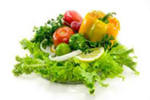 Дата посадкиПервые всходы появилисьВысота рассада ИтогНазваниесемянДата посадкиПервые всходы появились…Дата наблюденияВысота рассадыИтог